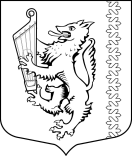 МУНИЦИПАЛЬНОЕ  ОБРАЗОВАНИЕ«РОЩИНСКОЕ ГОРОДСКОЕ ПОСЕЛЕНИЕ»ВЫБОРГСКОГО РАЙОНА ЛЕНИНГРАДСКОЙ ОБЛАСТИП О С Т А Н О В Л Е Н И Еот 18.10.2022 года                                   № 5О назначении публичных  слушаний по проекту одобрения прогноза социально-экономического развития муниципального образования  «Рощинское городское поселение» Выборгского района Ленинградской области на 2023 и на плановый период 2024-2025 годов  На основании обращения главы администрации МО «Рощинское городское поселение» Свидинского М.Г., в соответствии с Федеральным законом от 06 октября 2003 года № 131-ФЗ «Об общих принципах организации местного самоуправления в Российской Федерации»,   с   п. 3   ст.    173   Бюджетного кодекса   Российской Федерации, решением совета депутатов № 56 от 16.06.2020 года «Об утверждении порядка проведения публичных слушаний в муниципальном образовании «Рощинское городское поселение» Выборгского района Ленинградской области»,  уставом муниципального образования «Рощинское городское поселение» Выборгского района Ленинградской области ПОСТАНОВЛЯЮ:Назначить на 01.11. 2022 года  публичные слушания по рассмотрению проекта одобрения прогноза социально-экономического развития муниципального образования  «Рощинское городское поселение» Выборгского района Ленинградской области на 2023 и на плановый период 2024-2025 годов;  Публичные слушания провести в 16.00  по адресу: пос. Рощино,                               ул. Советская, д.39, администрация, зал заседаний.Утвердить состав рабочей группы по проведению  публичных слушаний по проекту одобрения прогноза социально-экономического развития муниципального образования  «Рощинское городское поселение» Выборгского района Ленинградской области на 2023 и на плановый период 2024-2025 годов                в составе:Руководитель: Свидинский М.Г. – глава администрации МО «Рощинское городское поселение»;Секретарь: Кораблинова Ю.Ю.-  главный  специалист администрации МО «Рощинское городское поселение»;Члены комиссии: Красильникова И.Б. – заместитель председателя совета депутатов МО «Рощинское городское поселение»;Чахкиев Х.С. – заместитель главы администрации МО «Рощинское городское поселение»;Зимина А.В. – начальник отдела бюджетной политики и учета  администрации МО «Рощинское городское поселение»; Сырейщикова Ю.С. – главный специалист отдела бюджетной политики и учета администрации МО «Рощинское городское поселение». Рабочей группе организовать проведение публичных слушаний и учет предложений по проекту одобрения прогноза социально-экономического развития муниципального образования  «Рощинское городское поселение» Выборгского района Ленинградской области на 2023 и на плановый период 2024-2025 годов;Замечания и предложения по вынесенному на публичное слушание проекта одобрения прогноза социально-экономического развития муниципального образования  «Рощинское городское поселение» Выборгского района Ленинградской области на 2023 и на плановый период 2024-2025 годов могут быть представлены заинтересованными лицами в комиссию по проведению публичных слушаний в письменном виде по адресу: Ленинградская область, Выборгский район, п. Рощино, ул. Советская  39 каб. 11, или на  электронную почту  info@roschino.su  с 21.10.2022 года до 31.10.2022 года по рабочим дням  с 10.00 до 13.00 часов.Рабочей группе 02.11.2022 года подготовить протокол по результатам публичных слушаний.Разместить проект одобрения прогноза социально-экономического развития муниципального образования  «Рощинское городское поселение» Выборгского района Ленинградской области на 2023 и на плановый период 2024-2025 годов на официальном сайте МО «Рощинское городское поселение»  «рощино.рф»  20 октября  2022 года.Ознакомиться с проектом одобрения прогноза социально-экономического развития муниципального образования  «Рощинское городское поселение» Выборгского района Ленинградской области на 2023 и на плановый период 2024-2025 годов  можно на  официальном сайте МО «Рощинское городское поселение» по адресу: Ленинградская область, Выборгский район, п. Рощино, ул. Советская  39 каб. 11,  с 21.10.2022 года до 31.10.2022  года с 10.00 до 13.00 часов.Настоящее постановление опубликовать в газете «Карельский перешеек» и в официальном сетевом издании в сети Интернет (http://npavrlo.ru/).Контроль за исполнением настоящего постановления оставляю за собой.Глава муниципального образования«Рощинское городское поселение»                                    Н.А.Белоусько